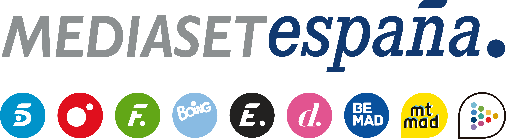 Madrid, 3 de julio de 2024‘¡De Viernes!’, formato de estreno de mayor éxito de la temporada en Telecinco, firma su récord anual en junioSin descanso durante el verano, el programa conducido por Santi Acosta y Beatriz Archidona ha concluido junio con una media del 12,2% de share, casi 2 puntos más que en mayo, alcanzando además su segundo mejor dato mensual histórico.El dato supone un incremento de casi un 20% sobre la media de Telecinco los viernes del mes pasado y una mejora de 1 punto respecto a la media de las emisiones de ‘Viernes Deluxe’ en junio de 2023 (11,2%). El espacio ha aportado en junio a la cadena una media de 2,5 puntos.Con un 11,2% y 946.000 espectadores de promedio histórico desde su lanzamiento en noviembre, se ha convertido también en el formato con mejor share tras las nuevas ediciones de los realities y ‘Got Talent España’.Es el formato de estreno de mayor éxito de Telecinco en prime time de la temporada recién clausurada: ‘¡De Viernes!’ ha firmado en junio un promedio del 12,2% de share y 970.000 espectadores, cifras que marcan un nuevo récord anual del espacio conducido por Santi Acosta y Beatriz Archidona tras incrementar su media 1,8 puntos respecto a mayo (10,4%).El programa producido en colaboración con Producciones Mandarina, que seguirá ofreciendo este verano nuevas entrevistas y exclusivas con los personajes más relevantes de la crónica social, acumula desde su estreno en noviembre una media histórica del 11,2% de share y 946.000 espectadores, convirtiéndose en el mejor lanzamiento de la cadena en el horario estelar de la temporada y el mejor formato de prime time tras los realities (‘Supervivientes’, ‘La isla de las tentaciones’, ‘GH DÚO’ y ‘GH VIP’) y el talent show ‘Got Talent España’.Una aportación de 2,5 puntos a la media de TelecincoCon el dato logrado en junio (12,2% y 970.000), ‘¡De Viernes!’ no solo ha alcanzado su mejor media mensual de 2024, sino que ha firmado su segundo mejor mes histórico solo por detrás de diciembre, su primer mes completo de emisiones, en el que alcanzó un 13%. Con esta media de junio, el espacio ha logrado mejorar por un punto los datos de su antecesor, ‘Viernes Deluxe’, que promedió en ese mismo mes del año pasado un 11,2%.La media obtenida por las cuatro entregas emitidas en junio ha supuesto una aportación de 2,5 puntos al dato medio de Telecinco en los cuatro viernes del mes y una mejora del 19,6% sobre la media de la cadena en total día, alcanzando además un destacado 26,2% de fidelidad. Esta aportación al dato de Telecinco ha crecido hasta los 3 puntos en las emisiones de los pasados 7 y 28 de junio.Respecto a su media histórica (11,2% y 946.000), el programa se sitúa casi 1 punto por encima de la media de la cadena en el periodo comprendido desde su estreno el 24 de noviembre hasta la emisión del pasado viernes.Los protagonistas más relevantes del mundo del corazón‘¡De Viernes!’, que puso en marcha el pasado mes de noviembre una cita semanal con el género del corazón en prime time con un relato renovado de la crónica social, cuenta con la participación cada semana de ‘primeros espadas’ de la crónica social como los periodistas Ángela Portero, Antonio Montero, José Antonio León y Patricia Pérez, a los que acaba de incorporarse Terelu Campos. En su estreno a finales de noviembre de 2023 acogió el impactante Scoop de Ángel Cristo Jr., que se ha revelado como uno de los grandes personajes de la temporada en el mundo de la prensa rosa junto a Carlo Costanzia y Ana Herminia Illas, que también han irrumpido con fuerza en el panorama mediático a partir de su presencia en ¡De Viernes!.A lo largo de la temporada han sido también protagonistas del espacio otros grandes personajes como Ana Obregón, Joana Sanz (Dani Alves), Elena Tablada, Carlo Costanzia di Costigliole, Sofía Mazagatos, Terelu Campos, Carmen Borrego, Manuel Díaz El Cordobés y Virginia Troconis, Francisco Rivera, Julian Contreras Jr., Darlin Arrieta (hermana de Edwin Arrieta), Isa Pantoja, Gabriela Guillén, Álvaro Muñoz Escassi y María José Suárez, ‘Colate’ Vallejo-Nágera, Al Bano, Maite Zaldívar y Arantxa del Sol, entre otros.Además, desde el estreno de ‘Supervivientes’ en marzo, el programa ha incorporado como sección fija una mesa de análisis de la última hora de la aventura con Isa Pantoja, María Jesús Ruiz, Rosa Benito y Nacho Palau como colaboradores habituales, a los que se han sumado puntualmente otros personajes como Maite Galdeano y protagonistas del reality como Kiko Jiménez.